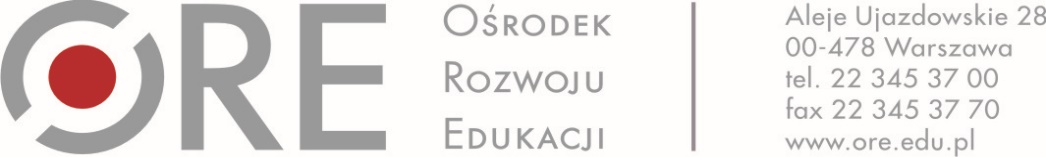 Warszawa, dnia 7 września 2018 r.Dotyczy: postępowanie „Obsługa informatyczna i modernizacja Systemu kierowania   
                   nieletnich do MOW”, nr sprawy 250/WZ/2018ZAWIADOMIENIE O UNIEWAŻNIENIU POSTĘPOWANIAOśrodek Rozwoju Edukacji w Warszawie zwany dalej „Zamawiającym” informuje, 
iż unieważnił czynność wyboru najkorzystniejszej oferty firmy Vavatech Sp. z o.o., Mirosław Makaroś, ul. Olesińska 21, 02-548 Warszawa, złożonej na kwotę 41 082,00zł brutto (słownie: czterdzieści jeden tysięcy osiemdziesiąt dwa złote 00/100 brutto) z dnia 4 czerwca 2018 r., 
w postępowaniu „Obsługa informatyczna i modernizacja Systemu kierowania nieletnich do MOW”, nr sprawy 250/WZ/2018.Ponadto Zamawiający informuje, iż unieważnia postępowanie w związku z zaistnieniem nowych okoliczności, których Zamawiający nie mógł przewidzieć wcześniej a powodujących, że wykonanie zamówienia nie leży w interesie publicznym.